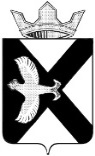 ДУМА МУНИЦИПАЛЬНОГО ОБРАЗОВАНИЯПОСЕЛОК БОРОВСКИЙРЕШЕНИЕ29 июня  2023 г.					 				     	  № 359рп. БоровскийТюменского муниципального районаВ соответствии с Бюджетным кодексом Российской Федерации», положением «О бюджетном процессе в муниципальном образовании поселок Боровский», Дума муниципального образования поселок Боровский РЕШИЛА:Внести изменения в решение Думы муниципального образования поселок Боровский от 30.11.2022 № 284 «О бюджете муниципального образования поселок Боровский на 2023 год и на плановый период 2024 и 2025 годов»: Пункт 2 Статьи 1 изложить в следующей редакции: «2) общий объем расходов бюджета муниципального образования поселок Боровский в сумме 66 269,9  тыс. рублей»;1.2. Пункт 4 Статьи 1  изложить в следующей редакции: «4) дефицит бюджета муниципального образования поселок Боровский в сумме 7 857,2  тыс. рублей.»;Приложение 1 изложить в редакции согласно Приложению 1 к настоящему решению.Приложение 6 изложить в редакции согласно Приложению 2 к настоящему решению.Приложение 8 изложить в редакции согласно Приложению 3 к настоящему решению.Приложение 10 изложить в редакции согласно Приложению 4 к настоящему решению.Приложение 12 изложить в редакции согласно Приложению 5 к настоящему решению.2. Опубликовать настоящее решение на официальном сайте муниципального образования поселок Боровский.3. Контроль за выполнением настоящего решения возложить на  постоянную комиссию Думы муниципального образования поселок Боровский по экономическому развитию, бюджету, финансам, налогам, местному самоуправлению и правотворчеству.Приложение 1к Решению Думы муниципального образования поселок Боровский от 29.06.2023 № 359Приложение 2к Решению Думы муниципального образования поселок Боровский от 29.06.2023 № 359Приложение 3к Решению Думы муниципального образования поселок Боровский от 29.06.2023 № 359Приложение 4к Решению Думы муниципального образования поселок Боровский от 29.06.2023 № 359Ведомственная структура расходов бюджета муниципального образованияпоселок Боровский по главным распорядителям бюджетных средств, разделам, подразделам, целевым статьям (муниципальным программам муниципального образования и непрограммным направлениям деятельности), группам и подгруппам видов расходов классификации расходов бюджета муниципального образования поселок Боровский на 2023 годПриложение 5к Решению Думы муниципального образования поселок Боровский от 29.06.2023 № 359Председатель ДумыВ.Н.СамохваловГлавы муниципального образованияС.В. СычеваИсточники финансирования дефицита бюджета Источники финансирования дефицита бюджета Источники финансирования дефицита бюджета муниципального образования поселок Боровскиймуниципального образования поселок Боровскиймуниципального образования поселок Боровскийна 2023 год на 2023 год на 2023 год Наименование источникаКод бюджетной классификацииСумма,         тыс. руб.Источники внутреннего финансирования дефицитов бюджетов000 01 00 00 00 00 0000 0007 857,2Изменение остатков средств на счетах по учету средств бюджетов066 01 05 00 00 00 0000 0007 857,2Увеличение остатков средств бюджетов066 01 05 00 00 00 0000 500-58 412,7Увеличение прочих остатков денежных средств бюджетов сельских поселений066 01 05 02 01 10 0000 510-58 412,7Уменьшение остатков средств бюджетов066 01 05 00 00 00 0000 60066 269,9Уменьшение прочих остатков денежных средств бюджетов сельских поселений066 01 05 02 01 10 0000 61066 269,9Распределение бюджетных ассигнований Распределение бюджетных ассигнований Распределение бюджетных ассигнований Распределение бюджетных ассигнований  по разделам и подразделам классификации расходов бюджета по разделам и подразделам классификации расходов бюджета по разделам и подразделам классификации расходов бюджета по разделам и подразделам классификации расходов бюджетамуниципального образования поселок Боровский на 2023 годмуниципального образования поселок Боровский на 2023 годмуниципального образования поселок Боровский на 2023 годмуниципального образования поселок Боровский на 2023 годНаименованиеРзПРСумма,
тыс. руб.ОБЩЕГОСУДАРСТВЕННЫЕ ВОПРОСЫ010022 826,8Функционирование высшего должностного лица субъекта Российской Федерации и муниципального образования01022 270,0Функционирование Правительства Российской Федерации, высших исполнительных органов государственной власти субъектов Российской Федерации, местных администраций010416 607,0Обеспечение деятельности финансовых, налоговых и таможенных органов и органов финансового (финансово-бюджетного) надзора010620,0Резервные фонды011199,0Другие общегосударственные вопросы01133 830,8НАЦИОНАЛЬНАЯ ОБОРОНА 02002 104,7Мобилизационная и вневойсковая подготовка 02032 104,7НАЦИОНАЛЬНАЯ БЕЗОПАСНОСТЬ И ПРАВООХРАНИТЕЛЬНАЯ ДЕЯТЕЛЬНОСТЬ03001 733,5Защита населения и территории от чрезвычайных ситуаций природного и техногенного характера, пожарная безопасность03101 203,5Другие вопросы в области национальной безопасности и правоохранительной деятельности0314530,0НАЦИОНАЛЬНАЯ ЭКОНОМИКА040011 697,3Общенациональная экономика04013 267,0Дорожное хозяйство (дорожные фонды)04098 345,2Другие вопросы в области национальной экономики041285,1ЖИЛИЩНО-КОММУНАЛЬНОЕ ХОЗЯЙСТВО050022 084,6Жилищное хозяйство0501826,3Коммунальное хозяйство0502300,0Благоустройство050320 958,3ОБРАЗОВАНИЕ0700161,0Молодежная политика0707161,0КУЛЬТУРА, КИНЕМАТОГРАФИЯ08002 313,0Культура08012 313,0СОЦИАЛЬНАЯ ПОЛИТИКА1000383,0Пенсионное обеспечение1001283,0Социальное обеспечение населения1003100,0ФИЗИЧЕСКАЯ КУЛЬТУРА И СПОРТ 11002 966,0Массовый спорт 11022 966,0ВСЕГО РАСХОДОВ66 269,9Распределение бюджетных ассигнований по разделам, подразделам,  Распределение бюджетных ассигнований по разделам, подразделам,  Распределение бюджетных ассигнований по разделам, подразделам,  Распределение бюджетных ассигнований по разделам, подразделам,  Распределение бюджетных ассигнований по разделам, подразделам,  Распределение бюджетных ассигнований по разделам, подразделам,  целевым статьям (муниципальным программам  муниципального образованиецелевым статьям (муниципальным программам  муниципального образованиецелевым статьям (муниципальным программам  муниципального образованиецелевым статьям (муниципальным программам  муниципального образованиецелевым статьям (муниципальным программам  муниципального образованиецелевым статьям (муниципальным программам  муниципального образованиепоселок Боровский и непрограммным направлениям деятельности), группам  и подгруппам поселок Боровский и непрограммным направлениям деятельности), группам  и подгруппам поселок Боровский и непрограммным направлениям деятельности), группам  и подгруппам поселок Боровский и непрограммным направлениям деятельности), группам  и подгруппам поселок Боровский и непрограммным направлениям деятельности), группам  и подгруппам поселок Боровский и непрограммным направлениям деятельности), группам  и подгруппам видов расходов классификации расходов бюджета муниципального образованиявидов расходов классификации расходов бюджета муниципального образованиявидов расходов классификации расходов бюджета муниципального образованиявидов расходов классификации расходов бюджета муниципального образованиявидов расходов классификации расходов бюджета муниципального образованиявидов расходов классификации расходов бюджета муниципального образованияпоселок Боровский на  2023 годпоселок Боровский на  2023 годпоселок Боровский на  2023 годпоселок Боровский на  2023 годпоселок Боровский на  2023 годпоселок Боровский на  2023 годНаименованиеРзПрЦСРВРСумма, тыс.руб.ОБЩЕГОСУДАРСТВЕННЫЕ ВОПРОСЫ010022 826,8Функционирование высшего должностного лица субъекта Российской Федерации и муниципального образования01022 270,0Муниципальная программа «Развитие муниципальной службы в муниципальном образовании поселок Боровский на 2023-2025 годы»010201 0 00 000002 270,0Высшее должностное лицо муниципального образования (глава муниципального образования, возглавляющий местную администрацию)010201 0 00 701102 270,0Расходы на выплаты персоналу в целях обеспечения выполнения функций государственными (муниципальными) органами, казенными учреждениями, органами управления государственными внебюджетными фондами 010201 0 00 701101002 270,0Расходы на выплаты персоналу государственных (муниципальных) органов010201 0 00 701101202 270,0Функционирование Правительства Российской Федерации, высших исполнительных органов государственной власти субъектов Российской Федерации, местных администраций010416 607,0Муниципальная программа «Развитие муниципальной службы в муниципальном образовании поселок Боровский на 2023-2025 годы»010401 0 00 0000016 607,0Обеспечение деятельности органов местного самоуправления010401 0 00 7010016 607,0Расходы на выплаты персоналу в целях обеспечения выполнения функций государственными (муниципальными) органами, казенными учреждениями, органами управления государственными внебюджетными фондами010401 0 00 7010010014 843,0Расходы на выплаты персоналу государственных (муниципальных) органов010401 0 00 7010012014 843,0Закупка товаров, работ и услуг для государственных (муниципальных) нужд010401 0 00 701002001 764,0Иные закупки товаров, работ и услуг для обеспечения государственных (муниципальных) нужд010401 0 00 701002401 764,0Обеспечение деятельности финансовых, налоговых и таможенных органов и органов финансового (финансово-бюджетного) надзора010620,0Непрограммные мероприятия010699 0 00 0000020,0Иные межбюджетные трансферты, передаваемые органами местного самоуправления муниципального образования бюджету района на решение вопросов местного значения010699 0 00 9002020,0Межбюджетные трансферты010699 0 00 9002050020,0Иные межбюджетные трансферты010699 0 00 9002054020,0Резервные фонды011199,0Непрограммные мероприятия011199 0 00 0000099,0Резервный фонд местной администрации011199 0 00 7011199,0Иные бюджетные ассигнования011199 0 00 7011180099,0Резервные средства011199 0 00 7011187099,0Другие общегосударственные вопросы01133 830,8Муниципальная программа «Развитие муниципальной службы в муниципальном образовании поселок Боровский на 2023-2025 годы»011301 0 00 00000872,6Опубликование муниципальных правовых актов, иной официальной информации в печатном СМИ011301 0 00 70480316,0Закупка товаров, работ и услуг для государственных (муниципальных) нужд011301 0 00 70480200316,0Иные закупки товаров, работ и услуг для обеспечения государственных (муниципальных) нужд011301 0 00 70480240316,0Обеспечение деятельности органов местного самоуправления011301 0 00 70100556,6Закупка товаров, работ и услуг для государственных (муниципальных) нужд011301 0 00 70100200556,6Иные закупки товаров, работ и услуг для обеспечения государственных (муниципальных) нужд011301 0 00 70100240556,6Муниципальная программа «Повышение эффективности управления и распоряжения собственностью муниципального образования поселок Боровский на 2023-2025 годы»011302 0 00 00000 2 491,7Мероприятия по владению, пользованию и распоряжению имуществом, находящимся в муниципальной собственности 011302 0 00 705802 146,7Закупка товаров, работ и услуг для государственных (муниципальных) нужд011302 0 00 705802002 146,7Иные закупки товаров, работ и услуг для обеспечения государственных (муниципальных) нужд011302 0 00 705802402 146,7 Оценка недвижимости, признание прав и регулирование отношений по государственной и муниципальной собственности.011302 0 01 70300161,5Закупка товаров, работ и услуг для государственных (муниципальных) нужд011302 0 01 70300200161,5Иные закупки товаров, работ и услуг для обеспечения государственных (муниципальных) нужд011302 0 01 70300240161,5Мероприятия по проведению кадастровых работ на бесхозяйные объекты 011302 0 02 00000 129,5 Оценка недвижимости, признание прав и регулирование отношений по государственной и муниципальной собственности. 011302 0 02 70300129,5Закупка товаров, работ и услуг для государственных (муниципальных) нужд011302 0 02 70300200129,5Иные закупки товаров, работ и услуг для обеспечения государственных (муниципальных) нужд011302 0 02 70300240129,5Мероприятия по проведению оценки  недвижимости011302 0 03 0000054,0 Оценка недвижимости, признание прав и регулирование отношений по государственной и муниципальной собственности. 011302 0 03 7030054,0Закупка товаров, работ и услуг для государственных (муниципальных) нужд011302 0 03 7030020054,0Иные закупки товаров, работ и услуг для обеспечения государственных (муниципальных) нужд011302 0 03 7030024054,0Непрограммные мероприятия011399 0 00 00000466,5Выполнение других обязательств органов местного самоуправления011399 0 00 70200461,5Закупка товаров, работ и услуг для государственных (муниципальных) нужд011399 0 00 70200200461,5Иные закупки товаров, работ и услуг для обеспечения государственных (муниципальных) нужд011399 0 00 70200240461,5Иные бюджетные ассигнования011399 0 00 702008005,0Исполнение судебных актов011399 0 00 702008305,0НАЦИОНАЛЬНАЯ ОБОРОНА02002 104,7Мобилизационная и вневойсковая подготовка02032 104,7Муниципальная программа «Организация и осуществление первичного воинского учета на территории муниципального образования поселок Боровский на 2023-2025 годы"020303 0 00 000002 104,7Осуществление первичного воинского учета на территориях, где отсутствуют военные комиссариаты020303 0 00 511801 443,0Расходы на выплаты персоналу в целях обеспечения выполнения функций государственными (муниципальными) органами, казенными учреждениями, органами управления государственными внебюджетными фондами020303 0 00 511801001 443,0Расходы на выплаты персоналу государственных (муниципальных) органов020303 0 00 511801201 443,0Обеспечение деятельности органов местного самоуправления 020303 0 00 70100661,7Расходы на выплаты персоналу в целях обеспечения выполнения функций государственными (муниципальными) органами, казенными учреждениями, органами управления государственными внебюджетными фондами020303 0 00 70100100597,0Расходы на выплаты персоналу государственных (муниципальных) органов020303 0 00 70100120597,0Закупка товаров, работ и услуг для государственных (муниципальных) нужд020303 0 00 7010020064,7Иные закупки товаров, работ и услуг для обеспечения государственных (муниципальных) нужд020303 0 00 7010024064,7НАЦИОНАЛЬНАЯ БЕЗОПАСНОСТЬ И ПРАВООХРАНИТЕЛЬНАЯ ДЕЯТЕЛЬНОСТЬ03001 733,5Защита населения и территории от чрезвычайных ситуаций природного и техногенного характера, пожарная безопасность03101 203,5Муниципальная программа «Обеспечение безопасности жизнедеятельности на территории поселка Боровский на 2023-2025 годы"031004 0 00 000001 203,5Мероприятия по обеспечению безопасности людей на водных объектах031004 0 01 0000055,0 Участие в предупреждении и ликвидации последствий чрезвычайных ситуаций 031004 0 01 7021055,0Закупка товаров, работ и услуг для государственных (муниципальных) нужд031004 0 01 7021020055,0Иные закупки товаров, работ и услуг для обеспечения государственных (муниципальных) нужд031004 0 01 7021024055,0Мероприятие «Поддержание в постоянной готовности систем оповещения для передачи сигналов оповещения и экстренной информации органов управления РСЧС и населения о наступлении ЧС»031004 0 02 0000099,6 Участие в предупреждении и ликвидации последствий чрезвычайных ситуаций 031004 0 02 7021099,6Закупка товаров, работ и услуг для государственных (муниципальных) нужд031004 0 02 7021020099,6Иные закупки товаров, работ и услуг для обеспечения государственных (муниципальных) нужд031004 0 02 7021024099,6Мероприятия по обеспечению первичных мер пожарной безопасности031004 0 04 00000398,9Обеспечение первичных мер пожарной безопасности031004 0 04 70240398,9Закупка товаров, работ и услуг для государственных (муниципальных) нужд031004 0 04 70240200398,9Иные закупки товаров, работ и услуг для обеспечения государственных (муниципальных) нужд031004 0 04 70240240398,9Мероприятия по обеспечению деятельности пожарной дружины031004 0 05 00000650,0Обеспечение первичных мер пожарной безопасности031004 0 05 70240650,0Предоставление субсидий бюджетным, автономным учреждениям и иным некоммерческим организациям031004 0 05 70240600650,0Субсидии некоммерческим организациям (за исключением государственных (муниципальных) учреждений, государственных корпораций (компаний), публично-правовых компаний)031004 0 05 70240630650,0Другие вопросы в области национальной безопасности и правоохранительной деятельности0314530,0Муниципальная программа «Обеспечение безопасности жизнедеятельности на территории поселка Боровский на 2023-2025 годы"031404 0 00 00000530,0Мероприятия  по организации работы народной дружины 031404 0 06 00000530,0Иные межбюджетные трансферты, передаваемые органами местного самоуправления муниципального образования бюджету района на решение вопросов местного значения031404 0 06 90020530,0Межбюджетные трансферты031404 0 06 90020500530,0Иные межбюджетные трансферты031404 0 06 90020540530,0НАЦИОНАЛЬНАЯ ЭКОНОМИКА040011 697,3Общеэкономические вопросы04013 267,0Непрограммные мероприятия040199 0 00 00000500,0Мероприятия по обеспечению занятости населения в рамках непрограммных мероприятий040199 0 00 70130500,0Расходы на выплаты персоналу в целях обеспечения выполнения функций государственными (муниципальными) органами, казенными учреждениями, органами управления государственными внебюджетными фондами040199 0 00 70130100500,0Расходы на выплаты персоналу государственных (муниципальных) органов040199 0 00 70130120500,0Муниципальная программа «Основные направления развития молодежной политики в муниципальном образовании поселок Боровский на 2023-2025 годы040107 0 00 000002 767,0Мероприятия по трудоустройству несовершеннолетних подростков040107 0 01 000002 767,0Мероприятия по обеспечению занятости населения040107 0 01 701302 767,0Расходы на выплаты персоналу в целях обеспечения выполнения функций государственными (муниципальными) органами, казенными учреждениями, органами управления государственными внебюджетными фондами040107 0 01 701301002 767,0Расходы на выплаты персоналу государственных (муниципальных) органов040107 0 01 701301202 767,0Дорожное хозяйство (дорожные фонды)04098 345,2Муниципальная программа «Содержание автомобильных дорог муниципального образования поселок Боровский на 2023-2025 годы"040905 0 00 000008 345,2Мероприятия по содержанию автомобильных дорог в границах населенного пункта040905 0 01 00000 7 984,2Дорожная деятельность в отношении автомобильных дорог040905 0 01 770507 984,2Закупка товаров, работ и услуг для государственных (муниципальных) нужд040905 0 01 770502007 984,2Иные закупки товаров, работ и услуг для обеспечения государственных (муниципальных) нужд040905 0 01 770502407 984,2Мероприятия по содержанию автомобильных дорог вне границ населенного пункта040905 0 02 00000 361,0Дорожная деятельность в отношении автомобильных дорог040905 0 02 77050361,0Закупка товаров, работ и услуг для государственных (муниципальных) нужд040905 0 02 77050200361,0Иные закупки товаров, работ и услуг для обеспечения государственных (муниципальных) нужд040905 0 02 77050240361,0Другие вопросы в области национальной экономики041285,1Муниципальная программа «Повышение эффективности управления и распоряжения собственностью муниципального образования поселок Боровский на 2023-2025 годы»041202 0 00 0000085,1 Мероприятия по землеустройству и землепользованию под объектами муниципальной собственности041202 0 04 0000085,1Мероприятия по землеустройству и землепользованию041202 0 04 70290 85,1Закупка товаров, работ и услуг для государственных (муниципальных) нужд041202 0 04 70290 20085,1Иные закупки товаров, работ и услуг для обеспечения государственных (муниципальных) нужд041202 0 04 70290 24085,1ЖИЛИЩНО-КОММУНАЛЬНОЕ ХОЗЯЙСТВО050022 084,6Жилищное хозяйство0501826,3Муниципальная программа «Повышение эффективности управления и распоряжения собственностью муниципального образования поселок Боровский на 2023-2025 годы"050102 0 00 00000 826,3Уплата ежемесячных взносов на капитальный ремонт общего имущества в многоквартирных домах органами местного самоуправления, как собственниками помещений в многоквартирных домах050102 0 00 96160 437,8Прочая закупка товаров, работ и услуг для муниципальных нужд050102 0 00 96160200437,8Иные закупки товаров, работ и услуг для обеспечения государственных (муниципальных) нужд050102 0 00 96160240437,8Мероприятия по приспособлению жилого помещения и общего имущества МКД с учетом потребности инвалидов050102 0 06 00000388,5Мероприятия в области жилищного хозяйства050102 0 06 70570388,5Прочая закупка товаров, работ и услуг для муниципальных нужд050102 0 06 70570200388,5Иные закупки товаров, работ и услуг для обеспечения государственных (муниципальных) нужд050102 0 06 70570240388,5Коммунальное хозяйство0502300,0Непрограммные мероприятия0502300,0Мероприятия в области коммунального хозяйства050299 0 00 75000 300,0Прочая закупка товаров, работ и услуг для муниципальных нужд050299 0 00 75000 200300,0Иные закупки товаров, работ и услуг для обеспечения государственных (муниципальных) нужд050299 0 00 75000 240300,0Благоустройство050320 958,3Муниципальная программа «Благоустройство территории муниципального образования поселок Боровский на 2023-2025 годы»0503 06 0 00 0000020 958,3Мероприятия по содержанию  и приведению в нормативное состояние элементов благоустройства0503 06 0 02 0000020 958,3Мероприятия, осуществляемые в рамках благоустройства0503 06 0 02 7600019 114,4Закупка товаров, работ и услуг для государственных (муниципальных) нужд0503 06 0 02 7600020019 114,4Иные закупки товаров, работ и услуг для обеспечения государственных (муниципальных) нужд0503 06 0 02 7600024019 114,4Содержание мест (площадок) накопления твердых коммунальных отходов 050306 0 02 79820989,0Закупка товаров, работ и услуг для государственных (муниципальных) нужд050306 0 02 79820200989,0Иные закупки товаров, работ и услуг для обеспечения государственных (муниципальных) нужд050306 0 02 79820240989,0Мероприятия по реализации общественно значимых проектов на территории муниципального образования поселок Боровский по благоустройству сельских территорий050306 0 03 00000 854,9Мероприятия по реализации общественно значимых проектов050306 0 03 L5763854,9Закупка товаров, работ и услуг для государственных (муниципальных) нужд050306 0 03 L5763200854,9Иные закупки товаров, работ и услуг для обеспечения государственных (муниципальных) нужд050306 0 03 L5763240854,9Образование0700161,0Молодежная политика0707161,0Муниципальная программа «Основные направления развития молодежной политики в муниципальном образовании поселок Боровский на 2023-2025 годы"070707 0 00 00000161,0Мероприятия по созданию условий для развития социальной активности молодежи, участия в общественной деятельности направленной на решение социально значимых проблем0707 07 0 02 00000161,0Иные межбюджетные трансферты, передаваемые органами местного самоуправления муниципального образования бюджету района на решение вопросов местного значения0707 07 0 02 90020161,0Межбюджетные трансферты0707 07 0 02 90020500161,0Иные межбюджетные трансферты0707 07 0 02 90020540161,0Культура, кинематография08002 313,0Культура08012 313,0Непрограммные мероприятия080199 0 00 000002 313,0Иные межбюджетные трансферты, передаваемые органами местного самоуправления муниципального образования бюджету района на решение вопросов местного значения080199 0 00 900202 313,0Межбюджетные трансферты080199 0 00 900205002 313,0Иные межбюджетные трансферты080199 0 00 900205402 313,0Социальная политика1000383,0Пенсионное обеспечение1001283,0Муниципальная программа «Развитие муниципальной службы в муниципальном образовании поселок Боровский на 2023-2025 годы»100101 0 00 00000283,0Выплаты пенсии за выслугу лет лицам, замещавшим муниципальные должности, должности муниципальной службы100101 0 00 70470283,0Социальное обеспечение и иные выплаты населению100101 0 00 70470300283,0Публичные нормативные социальные выплаты гражданам100101 0 00 70470310283,0Муниципальная программа  «Развитие муниципальной службы в муниципальном  образовании поселок Боровский на 2023-2025 годы»1003100,0Мероприятия в области социальной политики100301 0 00 70270100,0Закупка товаров, работ и услуг для государственных (муниципальных) нужд100301 0 00 70270200100,0Иные закупки товаров, работ и услуг для обеспечения государственных (муниципальных) нужд100301 0 00 70270240100,0Физическая культура и спорт11002 966,0Массовый спорт11022 966,0Непрограммные мероприятия110299 0 00 000002 966,0Иные межбюджетные трансферты, передаваемые органами местного самоуправления муниципального образования бюджету района на решение вопросов местного значения110299 0 00 900202 966,0Межбюджетные трансферты110299 0 00 900205002 966,0Иные межбюджетные трансферты110299 0 00 900205402 966,0Всего расходов66 269,9НаименованиеГлавный распорядитель       РзПрЦСРВРСумма, НаименованиеГлавный распорядитель       РзПрЦСРВРтыс.руб.Администрация муниципального образования поселок Боровский06662 275,2ОБЩЕГОСУДАРСТВЕННЫЕ ВОПРОСЫ066010022 826,8Функционирование высшего должностного лица субъекта Российской Федерации и муниципального образования06601022 270,0Муниципальная программа «Развитие муниципальной службы в муниципальном образовании поселок Боровский на 2023-2025 годы»066010201 0 00 000002 270,0Высшее должностное лицо муниципального образования (глава муниципального образования, возглавляющий местную администрацию)066010201 0 00 701102 270,0Расходы на выплаты персоналу в целях обеспечения выполнения функций государственными (муниципальными) органами, казенными учреждениями, органами управления государственными внебюджетными фондами 066010201 0 00 701101002 270,0Расходы на выплаты персоналу государственных (муниципальных) органов066010201 0 00 701101202 270,0Функционирование Правительства Российской Федерации, высших исполнительных органов государственной власти субъектов Российской Федерации, местных администраций066010416 607,0Муниципальная программа «Развитие муниципальной службы в муниципальном образовании поселок Боровский на 2023-2025 годы»066010401 0 00 0000016 607,0Обеспечение деятельности органов местного самоуправления066010401 0 00 7010016 607,0Расходы на выплаты персоналу в целях обеспечения выполнения функций государственными (муниципальными) органами, казенными учреждениями, органами управления государственными внебюджетными фондами066010401 0 00 7010010014 843,0Расходы на выплаты персоналу государственных (муниципальных) органов066010401 0 00 7010012014 843,0Закупка товаров, работ и услуг для государственных (муниципальных) нужд066010401 0 00 701002001 764,0Иные закупки товаров, работ и услуг для обеспечения государственных (муниципальных) нужд066010401 0 00 701002401 764,0Обеспечение деятельности финансовых, налоговых и таможенных органов и органов финансового (финансово-бюджетного) надзора066010620,0Непрограммные мероприятия066010699 0 00 0000020,0Иные межбюджетные трансферты, передаваемые органами местного самоуправления муниципального образования бюджету района на решение вопросов местного значения066010699 0 00 9002020,0Межбюджетные трансферты066010699 0 00 9002050020,0Иные межбюджетные трансферты066010699 0 00 9002054020,0Резервные фонды066011199,0Непрограммные мероприятия066011199 0 00 0000099,0Резервный фонд местной администрации066011199 0 00 7011199,0Иные бюджетные ассигнования066011199 0 00 7011180099,0Резервные средства066011199 0 00 7011187099,0Другие общегосударственные вопросы06601133 830,8Муниципальная программа «Развитие муниципальной службы в муниципальном образовании поселок Боровский на 2023-2025 годы»066011301 0 00 00000872,6Опубликование муниципальных правовых актов, иной официальной информации в печатном СМИ066011301 0 00 70480316,0Закупка товаров, работ и услуг для государственных (муниципальных) нужд066011301 0 00 70480200316,0Иные закупки товаров, работ и услуг для обеспечения государственных (муниципальных) нужд066011301 0 00 70480240316,0Обеспечение деятельности органов местного самоуправления066011301 0 00 70100556,6Закупка товаров, работ и услуг для государственных (муниципальных) нужд066011301 0 00 70100200556,6Иные закупки товаров, работ и услуг для обеспечения государственных (муниципальных) нужд066011301 0 00 70100240556,6Муниципальная программа «Повышение эффективности управления и распоряжения собственностью муниципального образования поселок Боровский на 2023-2025 годы»066011302 0 00 00000 2 491,7Мероприятия по владению, пользованию и распоряжению имуществом, находящимся в муниципальной собственности 066011302 0 00 705802 146,7Закупка товаров, работ и услуг для государственных (муниципальных) нужд066011302 0 00 705802002 146,7Иные закупки товаров, работ и услуг для обеспечения государственных (муниципальных) нужд066011302 0 00 705802402 146,7 Оценка недвижимости, признание прав и регулирование отношений по государственной и муниципальной собственности.066011302 0 01 70300161,5Закупка товаров, работ и услуг для государственных (муниципальных) нужд066011302 0 01 70300200161,5Иные закупки товаров, работ и услуг для обеспечения государственных (муниципальных) нужд066011302 0 01 70300240161,5Мероприятия по проведению кадастровых работ на бесхозяйные объекты 066011302 0 02 00000 129,5 Оценка недвижимости, признание прав и регулирование отношений по государственной и муниципальной собственности. 066011302 0 02 70300129,5Закупка товаров, работ и услуг для государственных (муниципальных) нужд066011302 0 02 70300200129,5Иные закупки товаров, работ и услуг для обеспечения государственных (муниципальных) нужд066011302 0 02 70300240129,5Мероприятия по проведению оценки  недвижимости066011302 0 03 0000054,0 Оценка недвижимости, признание прав и регулирование отношений по государственной и муниципальной собственности. 066011302 0 03 7030054,0Закупка товаров, работ и услуг для государственных (муниципальных) нужд066011302 0 03 7030020054,0Иные закупки товаров, работ и услуг для обеспечения государственных (муниципальных) нужд066011302 0 03 7030024054,0Непрограммные мероприятия066011399 0 00 00000466,5Выполнение других обязательств органов местного самоуправления066011399 0 00 70200461,5Закупка товаров, работ и услуг для государственных (муниципальных) нужд066011399 0 00 70200200461,5Иные закупки товаров, работ и услуг для обеспечения государственных (муниципальных) нужд066011399 0 00 70200240461,5Иные бюджетные ассигнования066011399 0 00 702008005,0Исполнение судебных актов066011399 0 00 702008305,0НАЦИОНАЛЬНАЯ ОБОРОНА06602002 104,7Мобилизационная и вневойсковая подготовка06602032 104,7Муниципальная программа «Организация и осуществление первичного воинского учета на территории муниципального образования поселок Боровский на 2023-2025 годы"066020303 0 00 000002 104,7Осуществление первичного воинского учета на территориях, где отсутствуют военные комиссариаты066020303 0 00 511801 443,0Расходы на выплаты персоналу в целях обеспечения выполнения функций государственными (муниципальными) органами, казенными учреждениями, органами управления государственными внебюджетными фондами066020303 0 00 511801001 443,0Расходы на выплаты персоналу государственных (муниципальных) органов066020303 0 00 511801201 443,0Обеспечение деятельности органов местного самоуправления 066020303 0 00 70100661,7Расходы на выплаты персоналу в целях обеспечения выполнения функций государственными (муниципальными) органами, казенными учреждениями, органами управления государственными внебюджетными фондами066020303 0 00 70100100597,0Расходы на выплаты персоналу государственных (муниципальных) органов066020303 0 00 70100120597,0Закупка товаров, работ и услуг для государственных (муниципальных) нужд066020303 0 00 7010020064,7Иные закупки товаров, работ и услуг для обеспечения государственных (муниципальных) нужд066020303 0 00 7010024064,7НАЦИОНАЛЬНАЯ БЕЗОПАСНОСТЬ И ПРАВООХРАНИТЕЛЬНАЯ ДЕЯТЕЛЬНОСТЬ06603001 733,5Защита населения и территории от чрезвычайных ситуаций природного и техногенного характера, пожарная безопасность06603101 203,5Муниципальная программа «Обеспечение безопасности жизнедеятельности на территории поселка Боровский на 2023-2025 годы"066031004 0 00 000001 203,5Мероприятия по обеспечению безопасности людей на водных объектах066031004 0 01 0000055,0 Участие в предупреждении и ликвидации последствий чрезвычайных ситуаций 066031004 0 01 7021055,0Закупка товаров, работ и услуг для государственных (муниципальных) нужд066031004 0 01 7021020055,0Иные закупки товаров, работ и услуг для обеспечения государственных (муниципальных) нужд066031004 0 01 7021024055,0Мероприятие «Поддержание в постоянной готовности систем оповещения для передачи сигналов оповещения и экстренной информации органов управления РСЧС и населения о наступлении ЧС»066031004 0 02 0000099,6 Участие в предупреждении и ликвидации последствий чрезвычайных ситуаций 066031004 0 02 7021099,6Закупка товаров, работ и услуг для государственных (муниципальных) нужд066031004 0 02 7021020099,6Иные закупки товаров, работ и услуг для обеспечения государственных (муниципальных) нужд066031004 0 02 7021024099,6Мероприятия по обеспечению первичных мер пожарной безопасности066031004 0 04 00000398,9Обеспечение первичных мер пожарной безопасности066031004 0 04 70240398,9Закупка товаров, работ и услуг для государственных (муниципальных) нужд066031004 0 04 70240200398,9Иные закупки товаров, работ и услуг для обеспечения государственных (муниципальных) нужд066031004 0 04 70240240398,9Мероприятия по обеспечению деятельности пожарной дружины066031004 0 05 00000650,0Обеспечение первичных мер пожарной безопасности066031004 0 05 70240650,0Предоставление субсидий бюджетным, автономным учреждениям и иным некоммерческим организациям066031004 0 05 70240600650,0Субсидии некоммерческим организациям (за исключением государственных (муниципальных) учреждений, государственных корпораций (компаний), публично-правовых компаний)066031004 0 05 70240630650,0Другие вопросы в области национальной безопасности и правоохранительной деятельности0660314530,0Муниципальная программа «Обеспечение безопасности жизнедеятельности на территории поселка Боровский на 2023-2025 годы"066031404 0 00 00000530,0Мероприятия  по организации работы народной дружины 066031404 0 06 00000530,0Иные межбюджетные трансферты, передаваемые органами местного самоуправления муниципального образования бюджету района на решение вопросов местного значения066031404 0 06 90020530,0Межбюджетные трансферты066031404 0 06 90020500530,0Иные межбюджетные трансферты066031404 0 06 90020540530,0НАЦИОНАЛЬНАЯ ЭКОНОМИКА066040011 697,3Общеэкономические вопросы06604013 267,0Непрограммные мероприятия066040199 0 00 00000500,0Мероприятия по обеспечению занятости населения в рамках непрограммных мероприятий066040199 0 00 70130500,0Расходы на выплаты персоналу в целях обеспечения выполнения функций государственными (муниципальными) органами, казенными учреждениями, органами управления государственными внебюджетными фондами066040199 0 00 70130100500,0Расходы на выплаты персоналу государственных (муниципальных) органов066040199 0 00 70130120500,0Муниципальная программа «Основные направления развития молодежной политики в муниципальном образовании поселок Боровский на 2023-2025 годы066040107 0 00 000002 767,0Мероприятия по трудоустройству несовершеннолетних подростков066040107 0 01 000002 767,0Мероприятия по обеспечению занятости населения066040107 0 01 701302 767,0Расходы на выплаты персоналу в целях обеспечения выполнения функций государственными (муниципальными) органами, казенными учреждениями, органами управления государственными внебюджетными фондами066040107 0 01 701301002 767,0Расходы на выплаты персоналу государственных (муниципальных) органов066040107 0 01 701301202 767,0Дорожное хозяйство (дорожные фонды)06604098 345,2Муниципальная программа «Содержание автомобильных дорог муниципального образования поселок Боровский на 2023-2025 годы"066040905 0 00 000008 345,2Мероприятия по содержанию автомобильных дорог в границах населенного пункта066040905 0 01 00000 7 984,2Дорожная деятельность в отношении автомобильных дорог066040905 0 01 770507 984,2Закупка товаров, работ и услуг для государственных (муниципальных) нужд066040905 0 01 770502007 984,2Иные закупки товаров, работ и услуг для обеспечения государственных (муниципальных) нужд066040905 0 01 770502407 984,2Мероприятия по содержанию автомобильных дорог вне границ населенного пункта066040905 0 02 00000 361,0Дорожная деятельность в отношении автомобильных дорог066040905 0 02 77050361,0Закупка товаров, работ и услуг для государственных (муниципальных) нужд066040905 0 02 77050200361,0Иные закупки товаров, работ и услуг для обеспечения государственных (муниципальных) нужд066040905 0 02 77050240361,0Другие вопросы в области национальной экономики066041285,1Муниципальная программа «Повышение эффективности управления и распоряжения собственностью муниципального образования поселок Боровский на 2023-2025 годы»066041202 0 00 0000085,1 Мероприятия по землеустройству и землепользованию под объектами муниципальной собственности066041202 0 04 0000085,1Мероприятия по землеустройству и землепользованию066041202 0 04 70290 85,1Закупка товаров, работ и услуг для государственных (муниципальных) нужд066041202 0 04 70290 20085,1Иные закупки товаров, работ и услуг для обеспечения государственных (муниципальных) нужд066041202 0 04 70290 24085,1ЖИЛИЩНО-КОММУНАЛЬНОЕ ХОЗЯЙСТВО066050022 084,6Жилищное хозяйство0660501826,3Муниципальная программа «Повышение эффективности управления и распоряжения собственностью муниципального образования поселок Боровский на 2023-2025 годы"066050102 0 00 00000 826,3Уплата ежемесячных взносов на капитальный ремонт общего имущества в многоквартирных домах органами местного самоуправления, как собственниками помещений в многоквартирных домах066050102 0 00 96160 437,8Прочая закупка товаров, работ и услуг для муниципальных нужд066050102 0 00 96160200437,8Иные закупки товаров, работ и услуг для обеспечения государственных (муниципальных) нужд066050102 0 00 96160240437,8Мероприятия по приспособлению жилого помещения и общего имущества МКД с учетом потребности инвалидов066050102 0 06 00000388,5Мероприятия в области жилищного хозяйства066050102 0 06 70570388,5Прочая закупка товаров, работ и услуг для муниципальных нужд066050102 0 06 70570200388,5Иные закупки товаров, работ и услуг для обеспечения государственных (муниципальных) нужд066050102 0 06 70570240388,5Коммунальное хозяйство0660502300,0Непрограммные мероприятия0660502300,0Мероприятия в области коммунального хозяйства066050299 0 00 75000 300,0Прочая закупка товаров, работ и услуг для муниципальных нужд066050299 0 00 75000 200300,0Иные закупки товаров, работ и услуг для обеспечения государственных (муниципальных) нужд066050299 0 00 75000 240300,0Благоустройство066050320 958,3Муниципальная программа «Благоустройство территории муниципального образования поселок Боровский на 2023-2025 годы»0660503 06 0 00 0000020 958,3Мероприятия по содержанию  и приведению в нормативное состояние элементов благоустройства0660503 06 0 02 0000020 958,3Мероприятия, осуществляемые в рамках благоустройства0660503 06 0 02 7600019 114,4Закупка товаров, работ и услуг для государственных (муниципальных) нужд0660503 06 0 02 7600020019 114,4Иные закупки товаров, работ и услуг для обеспечения государственных (муниципальных) нужд0660503 06 0 02 7600024019 114,4Содержание мест (площадок) накопления твердых коммунальных отходов 066050306 0 02 79820989,0Закупка товаров, работ и услуг для государственных (муниципальных) нужд066050306 0 02 79820200989,0Иные закупки товаров, работ и услуг для обеспечения государственных (муниципальных) нужд066050306 0 02 79820240989,0Мероприятия по реализации общественно значимых проектов на территории муниципального образования поселок Боровский по благоустройству сельских территорий066050306 0 03 00000 854,9Мероприятия по реализации общественно значимых проектов066050306 0 03 L5763854,9Закупка товаров, работ и услуг для государственных (муниципальных) нужд066050306 0 03 L5763200854,9Иные закупки товаров, работ и услуг для обеспечения государственных (муниципальных) нужд066050306 0 03 L5763240854,9Образование0660700161,0Молодежная политика0660707161,0Муниципальная программа «Основные направления развития молодежной политики в муниципальном образовании поселок Боровский на 2023-2025 годы"066070707 0 00 00000161,0Мероприятия по созданию условий для развития социальной активности молодежи, участия в общественной деятельности направленной на решение социально значимых проблем0660707 07 0 02 00000161,0Иные межбюджетные трансферты, передаваемые органами местного самоуправления муниципального образования бюджету района на решение вопросов местного значения0660707 07 0 02 90020161,0Межбюджетные трансферты0660707 07 0 02 90020500161,0Иные межбюджетные трансферты0660707 07 0 02 90020540161,0Культура, кинематография06608002 313,0Культура06608012 313,0Непрограммные мероприятия066080199 0 00 000002 313,0Иные межбюджетные трансферты, передаваемые органами местного самоуправления муниципального образования бюджету района на решение вопросов местного значения066080199 0 00 900202 313,0Межбюджетные трансферты066080199 0 00 900205002 313,0Иные межбюджетные трансферты066080199 0 00 900205402 313,0Социальная политика0661000383,0Пенсионное обеспечение0661001283,0Муниципальная программа «Развитие муниципальной службы в муниципальном образовании поселок Боровский на 2023-2025 годы»066100101 0 00 00000283,0Выплаты пенсии за выслугу лет лицам, замещавшим муниципальные должности, должности муниципальной службы066100101 0 00 70470283,0Социальное обеспечение и иные выплаты населению066100101 0 00 70470300283,0Публичные нормативные социальные выплаты гражданам066100101 0 00 70470310283,0Муниципальная программа  «Развитие муниципальной службы в муниципальном  образовании поселок Боровский на 2023-2025 годы»0661003100,0Мероприятия в области социальной политики066100301 0 00 70270100,0Закупка товаров, работ и услуг для государственных (муниципальных) нужд066100301 0 00 70270200100,0Иные закупки товаров, работ и услуг для обеспечения государственных (муниципальных) нужд066100301 0 00 70270240100,0Физическая культура и спорт06611002 966,0Массовый спорт06611022 966,0Непрограммные мероприятия066110299 0 00 000002 966,0Иные межбюджетные трансферты, передаваемые органами местного самоуправления муниципального образования бюджету района на решение вопросов местного значения066110299 0 00 900202 966,0Межбюджетные трансферты066110299 0 00 900205002 966,0Иные межбюджетные трансферты066110299 0 00 900205402 966,0Всего расходов66 269,9Распределение бюджетных ассигнованийРаспределение бюджетных ассигнованийРаспределение бюджетных ассигнованийРаспределение бюджетных ассигнованийпо муниципальным программам муниципального образования поселок Боровскийпо муниципальным программам муниципального образования поселок Боровскийпо муниципальным программам муниципального образования поселок Боровскийпо муниципальным программам муниципального образования поселок Боровскийна 2023 годна 2023 годна 2023 годна 2023 годНомер прог-раммыНаименование программыОтветственный исполнительСумма, тыс. руб.МУНИЦИПАЛЬНЫЕ ПРОГРАММЫ59520,31Муниципальная программа "Развитие муниципальной службы в муниципальном образовании поселок Боровский на 2023-2025 годы "Администрация муниципального образования поселок Боровский20132,62Муниципальная программа "Повышение эффективности управления и распоряжения собственностью муниципального образования поселок Боровский на 2023-2025 годы" Администрация муниципального образования поселок Боровский3318,03Муниципальная программа «Организация и осуществление первичного воинского учета на территории муниципального образования поселок Боровский на 2023-2025 годы»Администрация муниципального образования поселок Боровский2104,74Муниципальная программа «Обеспечение безопасности жизнедеятельности на территории поселка Боровский на 2023-2025 годы" Администрация муниципального образования поселок Боровский1733,55Муниципальная программа «Содержание автомобильных дорог муниципального образования поселок Боровский на 2023-2025 годы" Администрация муниципального образования поселок Боровский8345,26Муниципальная программа «Благоустройство территории муниципального образования поселок Боровский на 2023-2025 годы" Администрация муниципального образования поселок Боровский20958,37Муниципальная программа «Основные направления развития молодежной политики в муниципальном образовании поселок Боровский на 2023-2025 годы" Администрация муниципального образования поселок Боровский2928,0